CONVOCATION A L’ASSEMBLEE GENERALE ORDINAIREUSLAVAL – Section BASKETBALLA LAVAL, le      juin 2023Madame, Monsieur, Nous avons l’honneur de vous inviter à participer à l’assemblée générale ordinaire de la section Basketball de l’UNION SPORTIVE LAVALLOISE. Celle-ci aura lieu le vendredi 23 juin 2023, à 18 H 30, à l’adresse suivante : 51, rue d’Hilard – 53000 LAVALLes délibérations porteront sur l’ordre du jour suivant :- Présentation des rapports moral, d’activités et financiers,- Election et renouvellement des membres du conseil d’administration,- Election des membres du bureau,- Questions diversesNous vous rappelons que conformément aux dispositions des statuts et du règlement intérieur de l’association :1 – Le droit de participer à l’assemblée générale est réservé aux seuls membres actifs de la section âgés de 16 ans révolus, à jour de leur cotisation à la date de l’assembléeLes mineurs de moins de 16 ans sont représentés par un de leurs parents ou leur tuteur légal.2 – Votre présence à cette assemblée générale est nécessaire. En cas d’empêchement, vous avez la possibilité de vous faire représenter par un mandataire de votre choix, muni d’un pouvoir régulier. Vous trouverez ci-joint un modèle de pouvoir. Veuillez le compléter et le signer avant de le transmettre à votre mandataire (Un membre ne peut détenir plus de 5 pouvoirs)Comptant sur votre présence, nous vous prions d’agréer, Madame, Monsieur, l’assurance de nos meilleurs sentiments sportifs.                                                                                                     Fabien GARNIER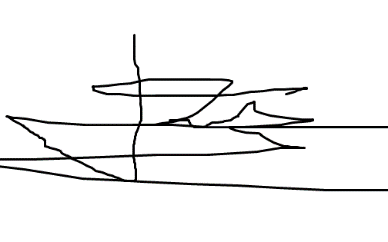                                                                                                              Président